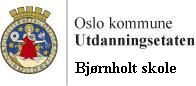 Vurderingsskjema Fylles ut av kontaktlærer eller annen pedagog som kjenner eleven godtSøkere til Bjørnholt skole tospråklig opplæring – norsk-engelskElevens navn_____________________________     Skole__________________________Kontaktlærer______________________________________________________Vennligst fyll inn kommentarer:Dato							 NavnLite godGodtMegetgod1. Hvor fortrolig er eleven i å bruke engelsk muntlig og skriftlig?2. Hvor sikker fremstår eleven i muntlige aktiviteter?3. Hvordan samarbeider eleven med andre i timene/grupper?4. Hvor aktiv er eleven i timen?5. Hvordan er elevens relasjon til lærere?6. Hvordan er elevens respekt overfor medelevene?7. Hvordan bidrar eleven til et godt læringsmiljø?8. Hvordan er eleven i forhold til orden? 9. Hvordan er elevens ferdigheter i å fremføre/presentere foran klassen?10. Hvordan vil du beskrive elevens adferd?